от 28 сентября 2022 года									         № 1067О внесении изменений в постановление администрации городского округа
 город Шахунья Нижегородской области от 14.03.2022 № 202 «Об утверждении муниципальной адресной программы «Переселение граждан из аварийного жилищного фонда на территории городского округа город Шахунья 
Нижегородской области»В соответствии с Жилищным кодексом Российской Федерации, Федеральным законом от 21 июля 2007 г. № 185-ФЗ «О Фонде содействия реформированию жилищно-коммунального хозяйства», постановлением Правительства Нижегородской области от 29 марта 2019 г. № 168 «Об утверждении региональной адресной программы «Переселение граждан из аварийного жилищного фонда на территории Нижегородской области
 на 2019 - 2023 годы» администрация городского округа город Шахунья 
п о с т а н о в л я е т :1. В постановление администрации городского округа город Шахунья Нижегородской области от 14.03.2022 № 202 «Об утверждении муниципальной адресной программы «Переселение граждан из аварийного жилищного фонда на территории городского округа город Шахунья Нижегородской области» внести следующие изменения:1.1. Пункт 1 «Паспорт программы» изложить в новой редакции согласно приложению № 1 к настоящему постановлению.1.2. Пункт 2 «Перечень основных мероприятий программы» изложить в новой редакции согласно приложению № 2 к настоящему постановлению.1.3. Пункт 5 «Индикаторы достижения целей программы» изложить в новой редакции согласно приложению № 3 к настоящему постановлению.1.4. Приложение № 1 к муниципальной адресной программе «Переселение граждан из аварийного жилищного фонда на территории городского округа город Шахунья Нижегородской области» изложить в новой редакции согласно приложению № 4 к настоящему постановлению.1.5. Приложение № 2 к муниципальной адресной программе «Переселение граждан из аварийного жилищного фонда на территории городского округа город Шахунья Нижегородской области» изложить в новой редакции согласно приложению № 5 к настоящему постановлению.1.6. Приложение № 4 к муниципальной адресной программе «Переселение граждан из аварийного жилищного фонда на территории городского округа город Шахунья Нижегородской области» изложить в новой редакции согласно приложению № 6 к настоящему постановлению.2. Общему отделу администрации городского округа город Шахунья Нижегородской области обеспечить опубликование настоящего постановления в районной газете «Знамя труда» и на официальном сайте администрации городского округа город Шахунья Нижегородской области.3. Настоящее постановление вступает в силу со дня его опубликования в районной газете «Знамя труда» и на официальном сайте администрации городского округа город Шахунья Нижегородской области. 4. Контроль за исполнением настоящего постановления оставляю за собой.И.о. главы местного самоуправлениягородского округа город Шахунья							    А.Д.СеровПриложение № 1к постановлению администрациигородского округа город ШахуньяНижегородской областиот 28.09.2022 г. № 1067«1. Паспорт ПрограммыПриложение № 2к постановлению администрациигородского округа город ШахуньяНижегородской областиот 28.09.2022 г. № 1067«2.4. Перечень основных мероприятий программы»Приложение № 3к постановлению администрациигородского округа город ШахуньяНижегородской областиот 28.09.2022 г. № 1067«5. Индикаторы достижения целей программы»Приложение № 4к постановлению администрациигородского округа город ШахуньяНижегородской областиот 28.09.2022 г. № 1067«Приложение № 1к муниципальной адресной программе«Переселение граждан из аварийного жилищного фонда на территории городского округа город ШахуньяНижегородской области»ПЛАНИРУЕМЫЕ ПОКАЗАТЕЛИПЕРЕСЕЛЕНИЯ ГРАЖДАН ИЗ АВАРИЙНОГО ЖИЛИЩНОГО ФОНДА,ПРИЗНАННОГО ТАКОВЫМ ДО 1 ЯНВАРЯ 2017 Г.______________Приложение № 5к постановлению администрациигородского округа город ШахуньяНижегородской областиот 28.09.2022 г. № 1067Приложение 2к муниципальной адресной программе«Переселение граждан из аварийногожилищного фонда на территориигородского округа город ШахуньяНижегородской области»ПЕРЕЧЕНЬМНОГОКВАРТИРНЫХ ДОМОВ, ПРИЗНАННЫХ АВАРИЙНЫМИДО 1 ЯНВАРЯ 2017 Г.__________________Приложение № 6к постановлению администрациигородского округа город  ШахуньяНижегородской областиот 28.09.2022 г. № 1067«Приложение 4к муниципальной адресной программе«Переселение граждан из аварийногожилищного фонда на территориигородского округа город ШахуньяНижегородской области»ПЛАН РЕАЛИЗАЦИИ МЕРОПРИЯТИЙ ПО ПЕРЕСЕЛЕНИЮ ГРАЖДАНИЗ АВАРИЙНОГО ЖИЛИЩНОГО ФОНДА, ПРИЗНАННОГО ТАКОВЫМДО 1 ЯНВАРЯ 2017 Г., ПО СПОСОБАМ ПЕРЕСЕЛЕНИЯ_____________________________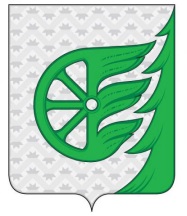 Администрация городского округа город ШахуньяНижегородской областиП О С Т А Н О В Л Е Н И Е1.1. Наименование Программы1.1. Наименование ПрограммыПереселение граждан из аварийного жилищного фонда на территории городского округа город Шахунья Нижегородской области» (далее - Программа)Переселение граждан из аварийного жилищного фонда на территории городского округа город Шахунья Нижегородской области» (далее - Программа)Переселение граждан из аварийного жилищного фонда на территории городского округа город Шахунья Нижегородской области» (далее - Программа)Переселение граждан из аварийного жилищного фонда на территории городского округа город Шахунья Нижегородской области» (далее - Программа)Переселение граждан из аварийного жилищного фонда на территории городского округа город Шахунья Нижегородской области» (далее - Программа)Переселение граждан из аварийного жилищного фонда на территории городского округа город Шахунья Нижегородской области» (далее - Программа)Переселение граждан из аварийного жилищного фонда на территории городского округа город Шахунья Нижегородской области» (далее - Программа)1.2. Основание для разработки Программы1.2. Основание для разработки ПрограммыЖилищный кодекс Российской Федерации;Федеральный закон от 21 июля 2007 г. № 185-ФЗ «О Фонде содействия реформированию жилищно-коммунального хозяйства» (далее - Федеральный закон № 185-ФЗ);Федеральный проект «Обеспечение устойчивого сокращения непригодного для проживания жилищного фонда», утвержденный протоколом заседания проектного комитета по национальному проекту «Жилье и городская среда» от 21 декабря 2018 г. № 3;Распоряжение Правительства Нижегородской области от 21 декабря 2007 г.№ 2084-р «О реализации на территории Нижегородской области Жилищного кодекса Российской Федерации и Федерального закона от 21 июля 2007 г.№ 185-ФЗ «О Фонде содействия реформированию жилищно-коммунального хозяйства»;Постановление Правительства Нижегородской области от 29 марта 2019 г.№ 168 «Об утверждении региональной адресной программы «Переселение граждан из аварийного жилищного фонда на территории Нижегородской области на 2019 - 2023 годы»Жилищный кодекс Российской Федерации;Федеральный закон от 21 июля 2007 г. № 185-ФЗ «О Фонде содействия реформированию жилищно-коммунального хозяйства» (далее - Федеральный закон № 185-ФЗ);Федеральный проект «Обеспечение устойчивого сокращения непригодного для проживания жилищного фонда», утвержденный протоколом заседания проектного комитета по национальному проекту «Жилье и городская среда» от 21 декабря 2018 г. № 3;Распоряжение Правительства Нижегородской области от 21 декабря 2007 г.№ 2084-р «О реализации на территории Нижегородской области Жилищного кодекса Российской Федерации и Федерального закона от 21 июля 2007 г.№ 185-ФЗ «О Фонде содействия реформированию жилищно-коммунального хозяйства»;Постановление Правительства Нижегородской области от 29 марта 2019 г.№ 168 «Об утверждении региональной адресной программы «Переселение граждан из аварийного жилищного фонда на территории Нижегородской области на 2019 - 2023 годы»Жилищный кодекс Российской Федерации;Федеральный закон от 21 июля 2007 г. № 185-ФЗ «О Фонде содействия реформированию жилищно-коммунального хозяйства» (далее - Федеральный закон № 185-ФЗ);Федеральный проект «Обеспечение устойчивого сокращения непригодного для проживания жилищного фонда», утвержденный протоколом заседания проектного комитета по национальному проекту «Жилье и городская среда» от 21 декабря 2018 г. № 3;Распоряжение Правительства Нижегородской области от 21 декабря 2007 г.№ 2084-р «О реализации на территории Нижегородской области Жилищного кодекса Российской Федерации и Федерального закона от 21 июля 2007 г.№ 185-ФЗ «О Фонде содействия реформированию жилищно-коммунального хозяйства»;Постановление Правительства Нижегородской области от 29 марта 2019 г.№ 168 «Об утверждении региональной адресной программы «Переселение граждан из аварийного жилищного фонда на территории Нижегородской области на 2019 - 2023 годы»Жилищный кодекс Российской Федерации;Федеральный закон от 21 июля 2007 г. № 185-ФЗ «О Фонде содействия реформированию жилищно-коммунального хозяйства» (далее - Федеральный закон № 185-ФЗ);Федеральный проект «Обеспечение устойчивого сокращения непригодного для проживания жилищного фонда», утвержденный протоколом заседания проектного комитета по национальному проекту «Жилье и городская среда» от 21 декабря 2018 г. № 3;Распоряжение Правительства Нижегородской области от 21 декабря 2007 г.№ 2084-р «О реализации на территории Нижегородской области Жилищного кодекса Российской Федерации и Федерального закона от 21 июля 2007 г.№ 185-ФЗ «О Фонде содействия реформированию жилищно-коммунального хозяйства»;Постановление Правительства Нижегородской области от 29 марта 2019 г.№ 168 «Об утверждении региональной адресной программы «Переселение граждан из аварийного жилищного фонда на территории Нижегородской области на 2019 - 2023 годы»Жилищный кодекс Российской Федерации;Федеральный закон от 21 июля 2007 г. № 185-ФЗ «О Фонде содействия реформированию жилищно-коммунального хозяйства» (далее - Федеральный закон № 185-ФЗ);Федеральный проект «Обеспечение устойчивого сокращения непригодного для проживания жилищного фонда», утвержденный протоколом заседания проектного комитета по национальному проекту «Жилье и городская среда» от 21 декабря 2018 г. № 3;Распоряжение Правительства Нижегородской области от 21 декабря 2007 г.№ 2084-р «О реализации на территории Нижегородской области Жилищного кодекса Российской Федерации и Федерального закона от 21 июля 2007 г.№ 185-ФЗ «О Фонде содействия реформированию жилищно-коммунального хозяйства»;Постановление Правительства Нижегородской области от 29 марта 2019 г.№ 168 «Об утверждении региональной адресной программы «Переселение граждан из аварийного жилищного фонда на территории Нижегородской области на 2019 - 2023 годы»Жилищный кодекс Российской Федерации;Федеральный закон от 21 июля 2007 г. № 185-ФЗ «О Фонде содействия реформированию жилищно-коммунального хозяйства» (далее - Федеральный закон № 185-ФЗ);Федеральный проект «Обеспечение устойчивого сокращения непригодного для проживания жилищного фонда», утвержденный протоколом заседания проектного комитета по национальному проекту «Жилье и городская среда» от 21 декабря 2018 г. № 3;Распоряжение Правительства Нижегородской области от 21 декабря 2007 г.№ 2084-р «О реализации на территории Нижегородской области Жилищного кодекса Российской Федерации и Федерального закона от 21 июля 2007 г.№ 185-ФЗ «О Фонде содействия реформированию жилищно-коммунального хозяйства»;Постановление Правительства Нижегородской области от 29 марта 2019 г.№ 168 «Об утверждении региональной адресной программы «Переселение граждан из аварийного жилищного фонда на территории Нижегородской области на 2019 - 2023 годы»Жилищный кодекс Российской Федерации;Федеральный закон от 21 июля 2007 г. № 185-ФЗ «О Фонде содействия реформированию жилищно-коммунального хозяйства» (далее - Федеральный закон № 185-ФЗ);Федеральный проект «Обеспечение устойчивого сокращения непригодного для проживания жилищного фонда», утвержденный протоколом заседания проектного комитета по национальному проекту «Жилье и городская среда» от 21 декабря 2018 г. № 3;Распоряжение Правительства Нижегородской области от 21 декабря 2007 г.№ 2084-р «О реализации на территории Нижегородской области Жилищного кодекса Российской Федерации и Федерального закона от 21 июля 2007 г.№ 185-ФЗ «О Фонде содействия реформированию жилищно-коммунального хозяйства»;Постановление Правительства Нижегородской области от 29 марта 2019 г.№ 168 «Об утверждении региональной адресной программы «Переселение граждан из аварийного жилищного фонда на территории Нижегородской области на 2019 - 2023 годы»1.3. Исполнитель основных мероприятий Программы1.3. Исполнитель основных мероприятий ПрограммыСектор жилищной политики администрации городского округа город Шахунья Нижегородской области  Сектор жилищной политики администрации городского округа город Шахунья Нижегородской области  Сектор жилищной политики администрации городского округа город Шахунья Нижегородской области  Сектор жилищной политики администрации городского округа город Шахунья Нижегородской области  Сектор жилищной политики администрации городского округа город Шахунья Нижегородской области  Сектор жилищной политики администрации городского округа город Шахунья Нижегородской области  Сектор жилищной политики администрации городского округа город Шахунья Нижегородской области  1.4. Соисполнители программы1.4. Соисполнители программыУправление экономики, прогнозирования, инвестиционной политики и муниципального имущества администрации городского округа город Шахунья Нижегородской областиУправление экономики, прогнозирования, инвестиционной политики и муниципального имущества администрации городского округа город Шахунья Нижегородской областиУправление экономики, прогнозирования, инвестиционной политики и муниципального имущества администрации городского округа город Шахунья Нижегородской областиУправление экономики, прогнозирования, инвестиционной политики и муниципального имущества администрации городского округа город Шахунья Нижегородской областиУправление экономики, прогнозирования, инвестиционной политики и муниципального имущества администрации городского округа город Шахунья Нижегородской областиУправление экономики, прогнозирования, инвестиционной политики и муниципального имущества администрации городского округа город Шахунья Нижегородской областиУправление экономики, прогнозирования, инвестиционной политики и муниципального имущества администрации городского округа город Шахунья Нижегородской области1.5. Заказчик Программы1.5. Заказчик ПрограммыАдминистрация городского округа город Шахунья Нижегородской областиАдминистрация городского округа город Шахунья Нижегородской областиАдминистрация городского округа город Шахунья Нижегородской областиАдминистрация городского округа город Шахунья Нижегородской областиАдминистрация городского округа город Шахунья Нижегородской областиАдминистрация городского округа город Шахунья Нижегородской областиАдминистрация городского округа город Шахунья Нижегородской области1.6. Основная цель Программы1.6. Основная цель ПрограммыФинансовое и организационное обеспечение переселения граждан из многоквартирных домов, признанных до 1 января 2017 г. в установленном порядке аварийными и подлежащими сносу или реконструкции в связи с физическим износом в процессе их эксплуатации (далее - аварийные многоквартирные дома)Финансовое и организационное обеспечение переселения граждан из многоквартирных домов, признанных до 1 января 2017 г. в установленном порядке аварийными и подлежащими сносу или реконструкции в связи с физическим износом в процессе их эксплуатации (далее - аварийные многоквартирные дома)Финансовое и организационное обеспечение переселения граждан из многоквартирных домов, признанных до 1 января 2017 г. в установленном порядке аварийными и подлежащими сносу или реконструкции в связи с физическим износом в процессе их эксплуатации (далее - аварийные многоквартирные дома)Финансовое и организационное обеспечение переселения граждан из многоквартирных домов, признанных до 1 января 2017 г. в установленном порядке аварийными и подлежащими сносу или реконструкции в связи с физическим износом в процессе их эксплуатации (далее - аварийные многоквартирные дома)Финансовое и организационное обеспечение переселения граждан из многоквартирных домов, признанных до 1 января 2017 г. в установленном порядке аварийными и подлежащими сносу или реконструкции в связи с физическим износом в процессе их эксплуатации (далее - аварийные многоквартирные дома)Финансовое и организационное обеспечение переселения граждан из многоквартирных домов, признанных до 1 января 2017 г. в установленном порядке аварийными и подлежащими сносу или реконструкции в связи с физическим износом в процессе их эксплуатации (далее - аварийные многоквартирные дома)Финансовое и организационное обеспечение переселения граждан из многоквартирных домов, признанных до 1 января 2017 г. в установленном порядке аварийными и подлежащими сносу или реконструкции в связи с физическим износом в процессе их эксплуатации (далее - аварийные многоквартирные дома)1.7. Задачи Программы1.7. Задачи Программы1. Создание безопасных и благоприятных условий проживания граждан на территории городского округа город Шахунья Нижегородской области.2. Переселение граждан из жилых помещений, находящихся в аварийных многоквартирных домах, в благоустроенные жилые помещения в возможно сжатые сроки.3. Ликвидация (реконструкция) аварийных многоквартирных домов.4. Использование освободившихся земельных участков после сноса аварийных многоквартирных домов участниками Программы под строительство новых объектов недвижимости по итогам реализации Программы1. Создание безопасных и благоприятных условий проживания граждан на территории городского округа город Шахунья Нижегородской области.2. Переселение граждан из жилых помещений, находящихся в аварийных многоквартирных домах, в благоустроенные жилые помещения в возможно сжатые сроки.3. Ликвидация (реконструкция) аварийных многоквартирных домов.4. Использование освободившихся земельных участков после сноса аварийных многоквартирных домов участниками Программы под строительство новых объектов недвижимости по итогам реализации Программы1. Создание безопасных и благоприятных условий проживания граждан на территории городского округа город Шахунья Нижегородской области.2. Переселение граждан из жилых помещений, находящихся в аварийных многоквартирных домах, в благоустроенные жилые помещения в возможно сжатые сроки.3. Ликвидация (реконструкция) аварийных многоквартирных домов.4. Использование освободившихся земельных участков после сноса аварийных многоквартирных домов участниками Программы под строительство новых объектов недвижимости по итогам реализации Программы1. Создание безопасных и благоприятных условий проживания граждан на территории городского округа город Шахунья Нижегородской области.2. Переселение граждан из жилых помещений, находящихся в аварийных многоквартирных домах, в благоустроенные жилые помещения в возможно сжатые сроки.3. Ликвидация (реконструкция) аварийных многоквартирных домов.4. Использование освободившихся земельных участков после сноса аварийных многоквартирных домов участниками Программы под строительство новых объектов недвижимости по итогам реализации Программы1. Создание безопасных и благоприятных условий проживания граждан на территории городского округа город Шахунья Нижегородской области.2. Переселение граждан из жилых помещений, находящихся в аварийных многоквартирных домах, в благоустроенные жилые помещения в возможно сжатые сроки.3. Ликвидация (реконструкция) аварийных многоквартирных домов.4. Использование освободившихся земельных участков после сноса аварийных многоквартирных домов участниками Программы под строительство новых объектов недвижимости по итогам реализации Программы1. Создание безопасных и благоприятных условий проживания граждан на территории городского округа город Шахунья Нижегородской области.2. Переселение граждан из жилых помещений, находящихся в аварийных многоквартирных домах, в благоустроенные жилые помещения в возможно сжатые сроки.3. Ликвидация (реконструкция) аварийных многоквартирных домов.4. Использование освободившихся земельных участков после сноса аварийных многоквартирных домов участниками Программы под строительство новых объектов недвижимости по итогам реализации Программы1. Создание безопасных и благоприятных условий проживания граждан на территории городского округа город Шахунья Нижегородской области.2. Переселение граждан из жилых помещений, находящихся в аварийных многоквартирных домах, в благоустроенные жилые помещения в возможно сжатые сроки.3. Ликвидация (реконструкция) аварийных многоквартирных домов.4. Использование освободившихся земельных участков после сноса аварийных многоквартирных домов участниками Программы под строительство новых объектов недвижимости по итогам реализации Программы1.8. Сроки реализации Программы1.8. Сроки реализации ПрограммыМуниципальная программа реализуется в течение 2021 - 2023 годы, в том числе:2 этап: 2021 год;3 этап: 2021 - 2022 годы;4 этап: 2022 - 2023 годы.Муниципальная программа реализуется в течение 2021 - 2023 годы, в том числе:2 этап: 2021 год;3 этап: 2021 - 2022 годы;4 этап: 2022 - 2023 годы.Муниципальная программа реализуется в течение 2021 - 2023 годы, в том числе:2 этап: 2021 год;3 этап: 2021 - 2022 годы;4 этап: 2022 - 2023 годы.Муниципальная программа реализуется в течение 2021 - 2023 годы, в том числе:2 этап: 2021 год;3 этап: 2021 - 2022 годы;4 этап: 2022 - 2023 годы.Муниципальная программа реализуется в течение 2021 - 2023 годы, в том числе:2 этап: 2021 год;3 этап: 2021 - 2022 годы;4 этап: 2022 - 2023 годы.Муниципальная программа реализуется в течение 2021 - 2023 годы, в том числе:2 этап: 2021 год;3 этап: 2021 - 2022 годы;4 этап: 2022 - 2023 годы.Муниципальная программа реализуется в течение 2021 - 2023 годы, в том числе:2 этап: 2021 год;3 этап: 2021 - 2022 годы;4 этап: 2022 - 2023 годы.1.9. Участник Программы1.9. Участник ПрограммыГородской округ город Шахунья Нижегородской областиГородской округ город Шахунья Нижегородской областиГородской округ город Шахунья Нижегородской областиГородской округ город Шахунья Нижегородской областиГородской округ город Шахунья Нижегородской областиГородской округ город Шахунья Нижегородской областиГородской округ город Шахунья Нижегородской области1.10. Планируемые показатели выполнения  муниципальной программы1.10. Планируемые показатели выполнения  муниципальной программы1. Площадь аварийных многоквартирных домов, жители которых расселены в результате выполнения Программы.2. Общее число освобожденных жилых помещений в результате выполнения Программы.3. Число переселенных жителей в результате выполнения Программы.Цифровые данные по планируемым показателям выполнения Программы приведены в приложении 1 к настоящей Программе1. Площадь аварийных многоквартирных домов, жители которых расселены в результате выполнения Программы.2. Общее число освобожденных жилых помещений в результате выполнения Программы.3. Число переселенных жителей в результате выполнения Программы.Цифровые данные по планируемым показателям выполнения Программы приведены в приложении 1 к настоящей Программе1. Площадь аварийных многоквартирных домов, жители которых расселены в результате выполнения Программы.2. Общее число освобожденных жилых помещений в результате выполнения Программы.3. Число переселенных жителей в результате выполнения Программы.Цифровые данные по планируемым показателям выполнения Программы приведены в приложении 1 к настоящей Программе1. Площадь аварийных многоквартирных домов, жители которых расселены в результате выполнения Программы.2. Общее число освобожденных жилых помещений в результате выполнения Программы.3. Число переселенных жителей в результате выполнения Программы.Цифровые данные по планируемым показателям выполнения Программы приведены в приложении 1 к настоящей Программе1. Площадь аварийных многоквартирных домов, жители которых расселены в результате выполнения Программы.2. Общее число освобожденных жилых помещений в результате выполнения Программы.3. Число переселенных жителей в результате выполнения Программы.Цифровые данные по планируемым показателям выполнения Программы приведены в приложении 1 к настоящей Программе1. Площадь аварийных многоквартирных домов, жители которых расселены в результате выполнения Программы.2. Общее число освобожденных жилых помещений в результате выполнения Программы.3. Число переселенных жителей в результате выполнения Программы.Цифровые данные по планируемым показателям выполнения Программы приведены в приложении 1 к настоящей Программе1. Площадь аварийных многоквартирных домов, жители которых расселены в результате выполнения Программы.2. Общее число освобожденных жилых помещений в результате выполнения Программы.3. Число переселенных жителей в результате выполнения Программы.Цифровые данные по планируемым показателям выполнения Программы приведены в приложении 1 к настоящей Программе1.11. Контроль за реализацией Программы1.11. Контроль за реализацией ПрограммыКонтроль за целевым использованием субсидий на обеспечение мероприятий по переселению граждан из аварийного жилищного фонда осуществляет министерство строительства Нижегородской области и администрация городского округа город Шахунья Нижегородской областиКонтроль за целевым использованием субсидий на обеспечение мероприятий по переселению граждан из аварийного жилищного фонда осуществляет министерство строительства Нижегородской области и администрация городского округа город Шахунья Нижегородской областиКонтроль за целевым использованием субсидий на обеспечение мероприятий по переселению граждан из аварийного жилищного фонда осуществляет министерство строительства Нижегородской области и администрация городского округа город Шахунья Нижегородской областиКонтроль за целевым использованием субсидий на обеспечение мероприятий по переселению граждан из аварийного жилищного фонда осуществляет министерство строительства Нижегородской области и администрация городского округа город Шахунья Нижегородской областиКонтроль за целевым использованием субсидий на обеспечение мероприятий по переселению граждан из аварийного жилищного фонда осуществляет министерство строительства Нижегородской области и администрация городского округа город Шахунья Нижегородской областиКонтроль за целевым использованием субсидий на обеспечение мероприятий по переселению граждан из аварийного жилищного фонда осуществляет министерство строительства Нижегородской области и администрация городского округа город Шахунья Нижегородской областиКонтроль за целевым использованием субсидий на обеспечение мероприятий по переселению граждан из аварийного жилищного фонда осуществляет министерство строительства Нижегородской области и администрация городского округа город Шахунья Нижегородской области1.12. Индикаторы достижения цели ПрограммыВсегопо годампо годампо годампо годампо годампо годам1.12. Индикаторы достижения цели ПрограммыВсегоII этапIII этап III этап IV этапIV этапIV этап1.12. Индикаторы достижения цели ПрограммыВсего2021202120222021202220231.12. Индикаторы достижения цели ПрограммыПлощадь расселяемых жилых помещений, (кв. м)3 134,231,9740,5053,6265,3748,81294,11.12. Индикаторы достижения цели ПрограммыЧисло жителей, планируемых к переселению (чел.)2651491348397»»»»»»»»Наименование мероприятияИсточники финансированияИТОГООбщий объем финансирования (по годам) Общий объем финансирования (по годам) Общий объем финансирования (по годам) Муниципальная программа «Переселение граждан из аварийного жилищного фонда на территории городского округа город Шахунья Нижегородской области» Муниципальная программа «Переселение граждан из аварийного жилищного фонда на территории городского округа город Шахунья Нижегородской области» Муниципальная программа «Переселение граждан из аварийного жилищного фонда на территории городского округа город Шахунья Нижегородской области» Муниципальная программа «Переселение граждан из аварийного жилищного фонда на территории городского округа город Шахунья Нижегородской области» Муниципальная программа «Переселение граждан из аварийного жилищного фонда на территории городского округа город Шахунья Нижегородской области» Муниципальная программа «Переселение граждан из аварийного жилищного фонда на территории городского округа город Шахунья Нижегородской области» Общий объем финансирования Программы167 640 047,45202120222023Государственная корпорация - "Фонд содействия реформированию жилищно-коммунального хозяйства" (далее - Фонд)139 584 558,9338 170 358,9396 104 200,005 310 000,00Средства областного бюджета4 909 991,861 528 291,863 204 700,00177 000,00Средства областного бюджета (ужу)16 792 916,812 018 116,8114 101 600,00673 200,00Средства местного бюджета6 280 073,80645 959,805 634 114,000,00Средства местного бюджета (ужу)72 506,0520 385,0252 121,030,002 этап 2020-2021Основное мероприятие 1.1. «Обеспечение устойчивого сокращения непригодного для проживания жилищного фонда»Государственная корпорация - "Фонд содействия реформированию жилищно-коммунального хозяйства" (далее - Фонд)Всего по 2 этапу691 487,620,000,002 этап 2020-2021Основное мероприятие 1.1. «Обеспечение устойчивого сокращения непригодного для проживания жилищного фонда»Государственная корпорация - "Фонд содействия реформированию жилищно-коммунального хозяйства" (далее - Фонд)691 487,62691 487,620,000,002 этап 2020-2021Основное мероприятие 1.1. «Обеспечение устойчивого сокращения непригодного для проживания жилищного фонда»Средства областного бюджета141 944,98141 944,980,000,002 этап 2020-2021Основное мероприятие 1.1. «Обеспечение устойчивого сокращения непригодного для проживания жилищного фонда»Средства областного бюджета0,000,000,000,002 этап 2020-2021Основное мероприятие 1.1. «Обеспечение устойчивого сокращения непригодного для проживания жилищного фонда»Средства местного бюджета5 829,935 829,930,000,002 этап 2020-2021Основное мероприятие 1.1. «Обеспечение устойчивого сокращения непригодного для проживания жилищного фонда»Средства местного бюджета (УЖУ)0,000,000,000,003 этап 2020-2021Основное мероприятие 1.2. «Обеспечение устойчивого сокращения непригодного для проживания жилищного фонда»Государственная корпорация - "Фонд содействия реформированию жилищно-коммунального хозяйства" (далее - Фонд)Всего по 3 этапу27 736 387,062 294 100,000,003 этап 2020-2021Основное мероприятие 1.2. «Обеспечение устойчивого сокращения непригодного для проживания жилищного фонда»Государственная корпорация - "Фонд содействия реформированию жилищно-коммунального хозяйства" (далее - Фонд)30 030 487,0627 736 387,062 294 100,000,003 этап 2020-2021Основное мероприятие 1.2. «Обеспечение устойчивого сокращения непригодного для проживания жилищного фонда»Средства областного бюджета1 094 883,001 017 183,0077 700,000,003 этап 2020-2021Основное мероприятие 1.2. «Обеспечение устойчивого сокращения непригодного для проживания жилищного фонда»Средства областного бюджета (ужу)2 018 116,812 018 116,810,000,003 этап 2020-2021Основное мероприятие 1.2. «Обеспечение устойчивого сокращения непригодного для проживания жилищного фонда»Средства местного бюджета578 348,70558 942,7419 405,960,003 этап 2020-2021Основное мероприятие 1.2. «Обеспечение устойчивого сокращения непригодного для проживания жилищного фонда»Средства местного бюджета (УЖУ)20 385,0220 385,020,000,004 этап 2022-2023Основное мероприятие 1.4. «Обеспечение устойчивого сокращения непригодного для проживания жилищного фонда»Государственная корпорация - "Фонд содействия реформированию жилищно-коммунального хозяйства" (далее - Фонд)Всего по 4 этапу9 742 484,2593 810 100,005 310 000,004 этап 2022-2023Основное мероприятие 1.4. «Обеспечение устойчивого сокращения непригодного для проживания жилищного фонда»Государственная корпорация - "Фонд содействия реформированию жилищно-коммунального хозяйства" (далее - Фонд)108 862 584,259 742 484,2593 810 100,005 310 000,004 этап 2022-2023Основное мероприятие 1.4. «Обеспечение устойчивого сокращения непригодного для проживания жилищного фонда»Средства областного бюджета3 673 163,88369 163,883 127 000,00177 000,004 этап 2022-2023Основное мероприятие 1.4. «Обеспечение устойчивого сокращения непригодного для проживания жилищного фонда»Средства областного бюджета (ужу)14 774 800,000,0014 101 600,00673 200,004 этап 2022-2023Основное мероприятие 1.4. «Обеспечение устойчивого сокращения непригодного для проживания жилищного фонда»Средства местного бюджета5 695 895,1781 187,135 614 708,040,004 этап 2022-2023Основное мероприятие 1.4. «Обеспечение устойчивого сокращения непригодного для проживания жилищного фонда»Средства местного бюджета (УЖУ)52 121,030,0052 121,030,00Наименование индикатораЕдиница измеренияЗначение в 2021 годуЗначение в 2022 годуЗначение в 2023 годуДоля расселенной площади от общей площади аварийных многоквартирных домов%33,125,641,3Доля жителей, расселенных из аварийного фонда, от общего количества жителей, проживающих в аварийном жилом фонде%31,731,736,6Наименование муниципального образованияРасселяемая площадьРасселяемая площадьРасселяемая площадьРасселяемая площадьРасселяемая площадьКоличество переселяемых жителейКоличество переселяемых жителейКоличество переселяемых жителейНаименование муниципального образования2021 г.2022 г.2023 г.Всего2021 г.2022 г.2023 г.ВсегоНаименование муниципального образованиякв. мкв. мкв.м.кв. мчел.чел.чел.чел.1345678910Городской округ город Шахунья1037,7802,41 294,13 134,2848497265Всего по 2 этапу 2020-2021 31,90,000,0031,91001Всего по  3 этапу 2021-2022740,5053,60,00794,1491050Всего по  4 этапу 2022-2023 265,3748,81294,12 308,2348397214N п/пАдрес многоквартирного домаГод ввода дома в эксплу-атациюДата признания многоквартирного дома аварийнымСведения об аварийном жилищном фонде, подлежащем расселению до 1 сентября 2025 годаСведения об аварийном жилищном фонде, подлежащем расселению до 1 сентября 2025 годаПлани-руемая дата оконча-ния пересе-ленияНомер этапаСудебное решение/КЧСN п/пАдрес многоквартирного домагоддатаплощадь, кв. мколичество человекдатаНомер этапаСудебное решение/КЧС123456789Итого по муниципальному образованию:Итого по муниципальному образованию:x3 134,22651г. Шахунья, р.п. Сява, ул. Советская, д. 11196901.06.201231,9131.12.20212КЧС2г. Шахунья, ул. Лесозаводская, д. 4196924.04.2013191,101531.12.20213КЧС3г. Шахунья, ул. Октябрьская, д. 63197704.10.201394,60831.12.20213КЧС4г. Шахунья, с. Большое Широкое, ул. Новая, д. 9198003.03.201446,60331.12.202135г. Шахунья, ул. Строителей, д. 15197202.04.2014208,001231.12.20213КЧС6г. Шахунья, ул. Восточная, д. 34197124.04.2014146,102531.12.20223,47г. Шахунья, ул. Крупской, д. 2194824.04.2014107,71831.12.202248г. Шахунья, ул. Восточная, д. 65.197414.08.2014105,301131.12.202249г. Шахунья, пер. Речной, д. 15196910.03.2015126,10631.12.2022410г. Шахунья, ул. Ярославского, д. 13197010.03.2015180,001731.12.2021411г. Шахунья, ул. Коминтерна, д. 18192921.07.201590,30431.12.20223,412г. Шахунья, ул. Лесоруба, д. 5197817.08.2015248,701531.12.2022413г. Шахунья, ул. Генерала Веденина, д. 39193107.10.2015318,602031.12.2022414г. Шахунья, п. Комсомольский, ул. Механизаторов, д. 3198013.04.201664,80531.12.2021415г. Шахунья, ул. 85-я Гвардейская, д. 16195511.05.201674,60531.12.20223Судебное решение16г. Шахунья, ул. Строителей, д. 17197323.06.2016273,102331.12.2022417г. Шахунья, ул. Энгельса, д. 32196025.07.201688,101031.12.2022418г. Шахунья, пер. Торговый, д. 5197416.08.201691,60431.12.2022419г. Шахунья, ул. Восточная, д. 14.195816.08.2016171,201231.12.2022420г. Шахунья, ул. Восточная, д. 52198216.08.2016142,801131.12.2022421г. Шахунья, р.п. Сява, ул. Кирпичная, д. 37197617.10.201674,7331.12.2022422г. Шахунья, р.п. Сява, ул. Чехова, д. 10196317.10.201660,00431.12.2022423г. Шахунья, ул. Лесоскладская, д. 4197017.10.201672,70731.12.2022424г. Шахунья, ул. Осипенко, д. 43196918.11.2016125,60631.12.20223КЧС№ этапаНаимено-вание муници-пального образованияРасселение в рамках программы, связанное с приобретением жилых помещенийРасселение в рамках программы, связанное с приобретением жилых помещенийРасселение в рамках программы, связанное с приобретением жилых помещенийРасселение в рамках программы, связанное с приобретением жилых помещенийРасселение в рамках программы, связанное с приобретением жилых помещенийРасселение в рамках программы, связанное с приобретением жилых помещенийРасселение в рамках программы, связанное с приобретением жилых помещенийРасселение в рамках программы, связанное с приобретением жилых помещенийРасселение в рамках программы, связанное с приобретением жилых помещенийРасселение в рамках программы, связанное с приобретением жилых помещений№ этапаНаимено-вание муници-пального образованияЗа счет бюджетных средствЗа счет бюджетных средствЗа счет бюджетных средствЗа счет бюджетных средствЗа счет бюджетных средствЗа счет бюджетных средствЗа счет бюджетных средствЗа счет бюджетных средствЗа счет бюджетных средствЗа счет бюджетных средств№ этапаНаимено-вание муници-пального образованияВсего:Всего:в том числе:в том числе:в том числе:в том числе:в том числе:в том числе:в том числе:в том числе:№ этапаНаимено-вание муници-пального образованияРасселя-емая площадь, кв.м.Стоимость, руб.(план)Строительство домовСтроительство домовПриобретение жилых помещений у застройщиковПриобретение жилых помещений у застройщиковПриобретение жилых помещений у лиц, не являющихся застройщикамиПриобретение жилых помещений у лиц, не являющихся застройщикамиВыкуп жилых помещенийВыкуп жилых помещений№ этапаГородской округ город ШахуньяРасселя-емая площадь, кв.м.Стоимость, руб.(план)Расселяемая площадь, кв.м.Стоимость (план)Расселяемая площадь, кв.м.Стоимость, руб. (план)Расселяемая площадь, кв.м.Стоимость, руб. (план)Расселяемая площадь, кв.м.Стоимость, руб. (план)Всего по 2 этапу 2020-2021 Городской округ город Шахунья31,91 348 456,070,000,0000,0031,91348456,070,000,00Всего по 3 этапу 2021-2022Городской округ город Шахунья794,131 301 934,680,000,0065,32 760 319,16728,830 930 334,900,000,00Всего по  4 этапу 2022-2023 Городской округ город Шахунья2 308,2168 152 660,630,000,00 1 294,1126 967 664,13679,840 376 996,5069,0808 000,00